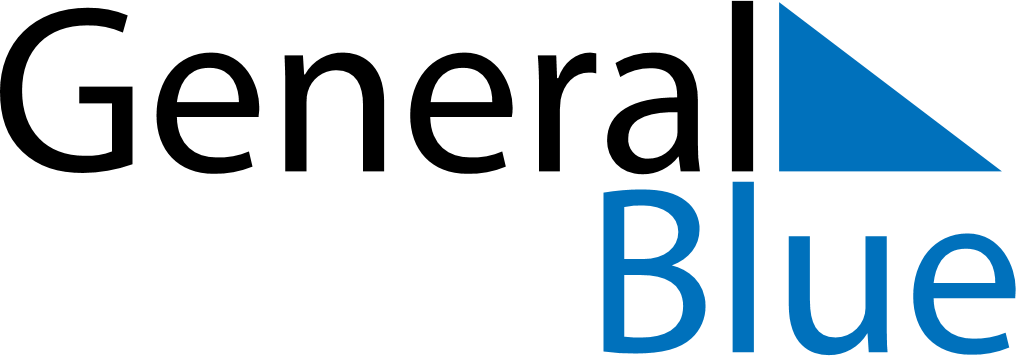 June 2029June 2029June 2029June 2029MaltaMaltaMaltaMondayTuesdayWednesdayThursdayFridaySaturdaySaturdaySunday1223456789910June 7th1112131415161617181920212223232425262728293030Saints Peter and Paul